  JEDILNIK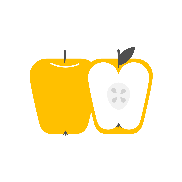 Od  27.11. do 1.12.2023Pridružujemo si pravico do spremembe jedilnika.                                                                                          V dopoldanskem času so v jedilnici učencem vedno na razpolago jabolka in drugo sadje.Skladno z Uredbo (ES) 1169/2011 in Uredbo o izvajanju uredbe (EU) (Uradni list RS, št. 6/14) je izdelan seznam jedi, ki lahko povzročajo alergije ali preobčutljivosti in se nahaja poleg jedilnika v jedilnici šole.  Označevanje ekoloških živil na jedilniku je v skladu s pogoji označevanja ekoloških živil Ministrstva za kmetijstvo, gozdarstvo in prehrano.Ponedeljek27.11.Torek28.11.Sreda29.11.Četrtek30.11.Petek1.12.ZAJTRKČaj,Pirin bio kruh*,Mozzarella,Češnjev paradižnikČaj z limono,Črni kruh,Zelenjavni namaz,PaprikaČaj z medom,Makova bio štručka*Mleko,Beli bio kruh*,Medeni namazJogurt navadni,Sveže sadje,Ovseni kosmičiMALICABela žitna kava (bio mleko*),Domač kruh iz krušne peči,Slaninski namazŠSZ:PARADIŽNIK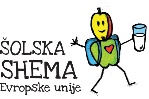 Čaj,Testeninska solata z zelenjavo in siromŠSZ: HRUŠKAČaj,Buhtelj z marmeladoŠM: MLEKO*Mlečni riž (bio mleko*),Čokoladni posip,BananaNapitek iz 100% sadnega soka,Hot dog štručka, Hrenovka,KetchupKOSILO Porova juha,Tortilija z zelenjavo in piščančjim mesom,Radič s fižolomBograč,Polnozrnati bio kruh*,Domače kokosovo pecivo s temno čokoladoZelenjavna juha,Pečen ribji file,Krompirjeva solata s poromJuha iz popečene cvetače,Piščančje nabodalo z zelenjavo,Džuveč riž,Rdeča pesa v solatiKorenčkova juha*,Sirovi tortelini v smetanovi omaki,Zelena solata s koruzoPOPOLD. MALICA PudingNavadni jogurt, Koruzni kosmičiKoruzni kruh,Zelenjavni krožnikKaki,Ovsena bombetkaMandarina,Krispy kruhekŠSZ – Šolska shema sadje in zelenjavaŠM –  Šolska shema mlekoV jedeh označenih z * je uporabljeno ekološko pridelano živilo.   V jedeh označenih z * je uporabljeno ekološko pridelano živilo.                          ŽELIMO VAM DOBER TEK!